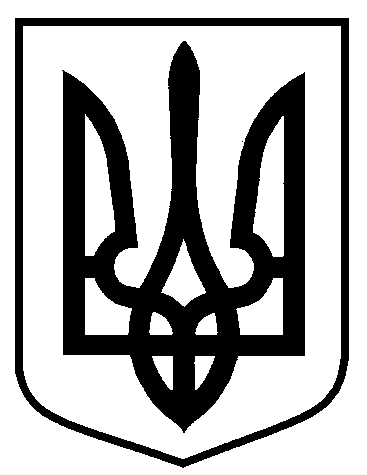 Сумська міська радаВиконавчий комітетРІШЕННЯ від  20.03.2018  №  160На підставі поданих заяв та документів щодо зміни поштової адреси, відповідно до Порядку присвоєння та зміни поштових адрес об’єктам нерухомого майна в місті Суми, затвердженого рішенням Сумської міської ради від 24 вересня 2014 року № 3554-МР,  керуючись частиною першою  статті 52 Закону України «Про місцеве самоврядування в Україні», виконавчий комітет Сумської міської ради ВИРІШИВ:Присвоїти поштові адреси об’єктам нерухомого майна в місті Суми згідно з додатком 1.Присвоїти/змінити поштові адреси земельним ділянкам, що знаходяться у власності, користуванні заявників згідно з додатком 2.Власникам об’єктів нерухомого майна виготовити та встановити  на будинках покажчики з назвою вулиці і номером будинку встановленого зразка, погодженого  управлінням архітектури та містобудування  Сумської міської ради.Заявникам у відповідності до Правил благоустрою міста Суми, затвердженого рішенням Сумської міської ради від 26 грудня 2014 року             № 3853-МР,  укласти договори про закріплення території міста Суми по утриманню в належному санітарно-технічному стані.В.о. міського головиз виконавчої роботи                                                                      В.В. Войтенко    Кривцов 700-103Розіслати: Кривцову А.В., заявникамПро присвоєння та зміну поштових адрес об’єктам нерухомого майна в місті Суми